Kam gre Leja? S črto potuj po poljih, v katerih so napisane manjšalnice, in dobil/-a boš odgovor. Začni v polju z besedo torbica.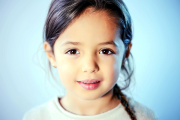 torbicaskodelicaavtosolatamamabučakoleščekloneckrožnikdrevokrmilopaličicarožameseczrnce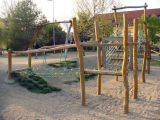 motorkaminčekmokicabrisačkamožicpoljeradiovrvposteljaomara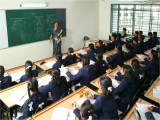 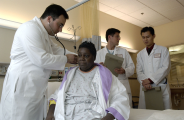 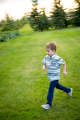 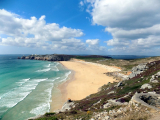 